Getting your MCIS Account updated for 2022-23 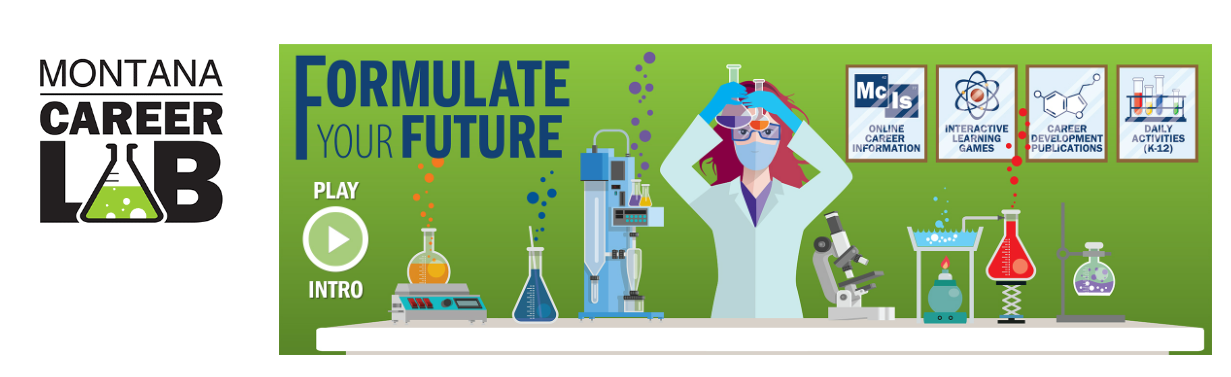 Login into the Career lab web page it should look like the photo above.https://lmi.mt.gov/career/  OR careers.mt.govScroll down to MCIS RESOURCES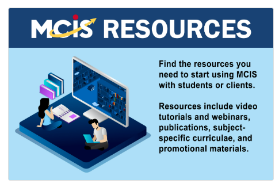 Click on the MCIS RESOURCESOnce you have clicked on the MCIS RESOURCES page you Will see MCIS Site Order form below Click on the MCIS Site Order form & complete the form submitting it to us.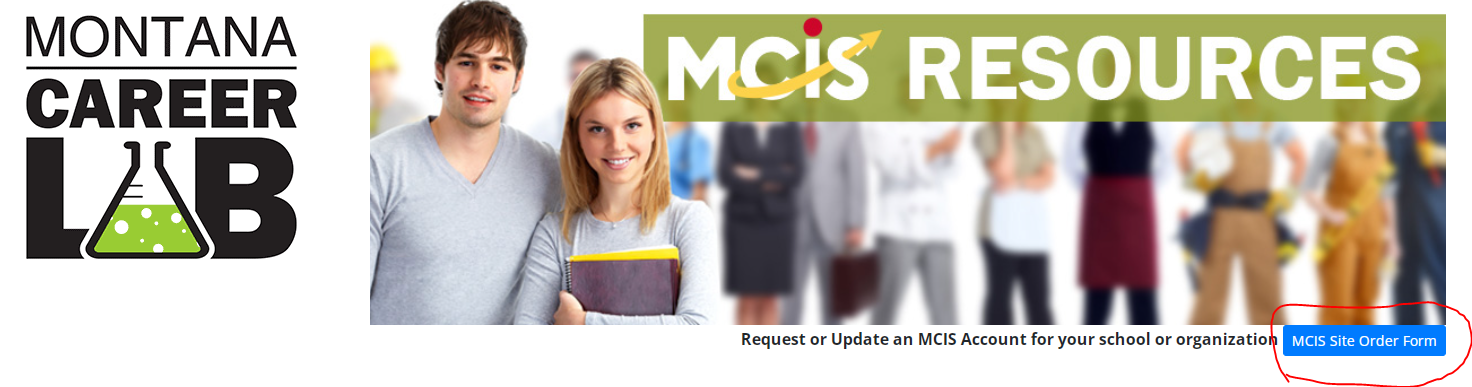 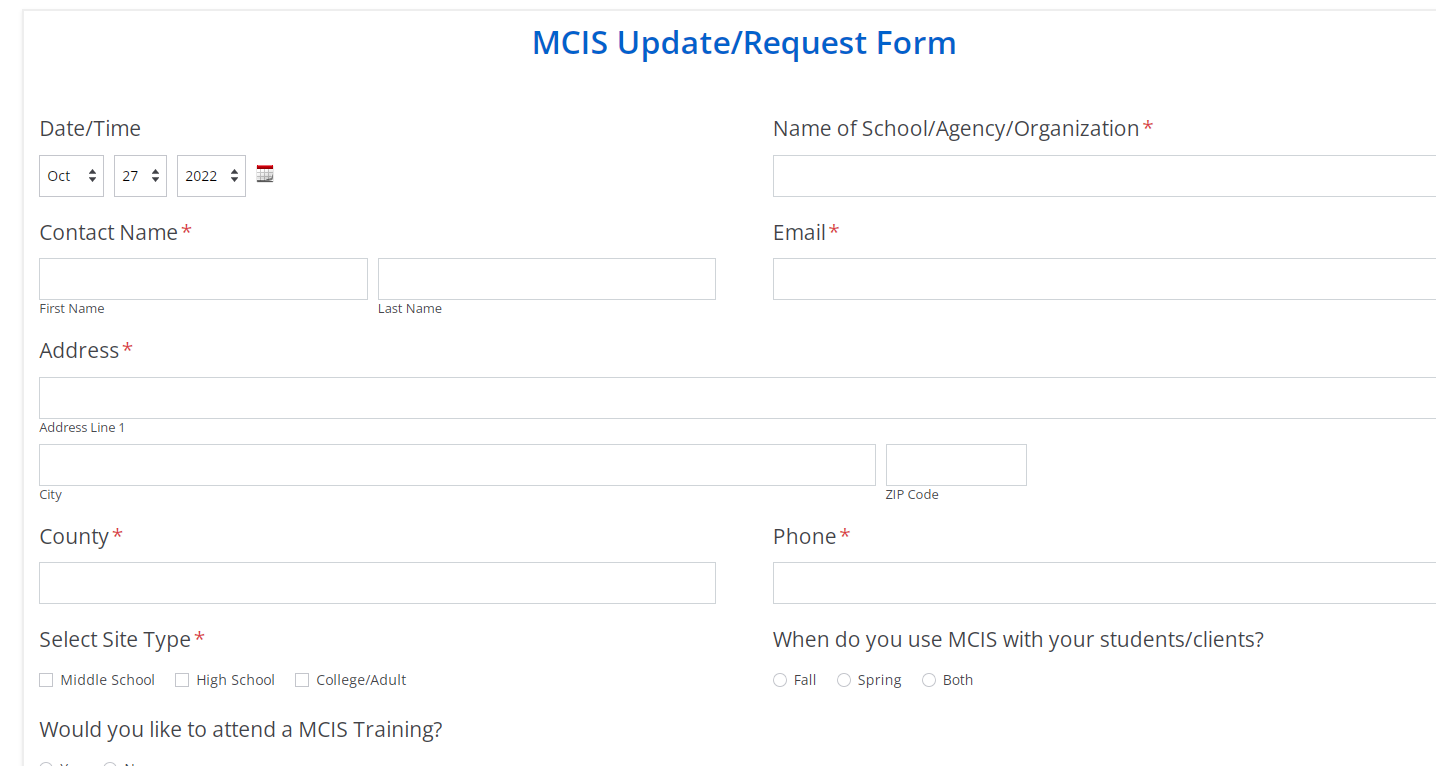 